Publicado en Sabadell el 06/07/2022 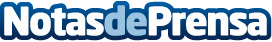 El equipo de WCSENSOR  ya ha lanzado al mercado su sistema eco-touchless que ahorra más de un 70% de aguaEl desarrollo del dispositivo WCSENSOR se inició como un proyecto sostenible para el ahorro de un recurso limitado como es el agua a través de las descargas que se realizan a diario en los inodorosDatos de contacto:Carlos937685249Nota de prensa publicada en: https://www.notasdeprensa.es/el-equipo-de-wcsensor-ya-ha-lanzado-al-mercado Categorias: Ecología Emprendedores Sostenibilidad Otras Industrias Innovación Tecnológica http://www.notasdeprensa.es